ДВЕРНЫЕ ПОЛОТНА, ОБЛИЦОВАННЫЕ ШПОНОМДанная разновидность межкомнатных дверей относится к среднему ценовому рыночному сегменту. 
Шпонированная дверь состоит из цельного деревянного каркаса, обшитого сверху листами ДВП. Листы ДВП сверху декорируют листами шпона. Непосредственно шпон – это очень тонкий верхний слой древесины, способный полностью передать цвет и фактуру того или иного дерева. . Существует два способа получения шпона. Лист шпона срезают как вдоль волокон заготовки, так и поперек. Второй вариант увеличивает конечную стоимость шпона за счет того, что такой материал выглядит гораздо эффектнее. 
Так как шпон очень чувствителен к воздействию температуры и влажности, его всегда покрывают защитным лаком. В результате шпонированная дверь никогда не разбухает и не пересыхает. Кроме того, лак позволяет сохранить естественный природный цвет древесины.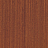 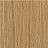 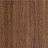 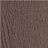 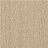 макоре            дуб*          орех          венге       беленый дуб**Погонажные изделия – облицованные шпономРазмеры полотен:1900*550, 1900*600, 2000*600, 2000*700, 2000*800, 2000*900 (толщина 40мм.)МодельЦветКомпл.Цена, руб.Муза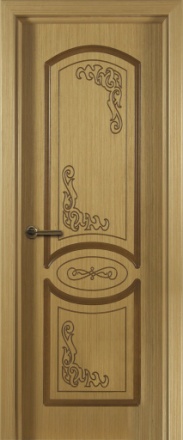 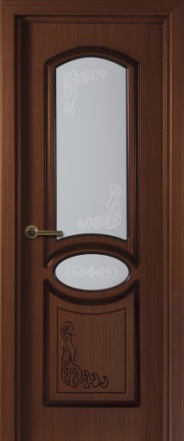 Венге, ДубМакореБеленый дубОрехДГДОО/ДОДГДОДГДОО/ДОДГДОО/ДО4530-006140-004560-006140-004910-006750-004470-005950-00Лидия (имеют сторонность лево-право)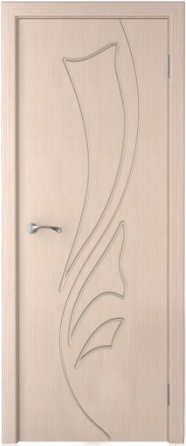 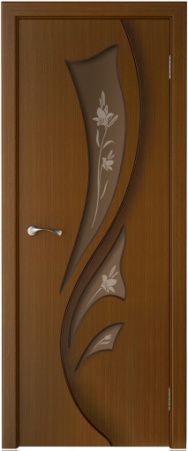 ДубМакореБеленый дубОрех, ВенгеДГДОДГДОДГДОДГДО4530-006050-004570-006050-004910-006370-004470-005950-00Вега (имеют сторонность лево-право)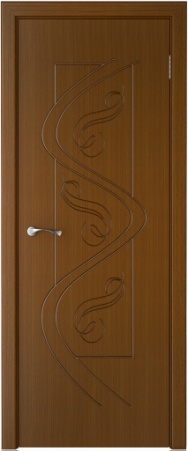 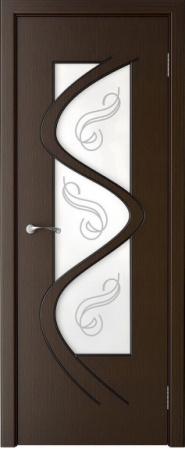 Орех, ВенгеМакореБеленый дубДубДГДОДГДОДГДОДГДО4530-006280-004970-006750-004910-006750-004530-006280-00Стиль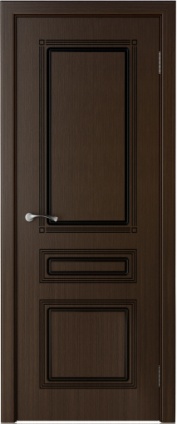 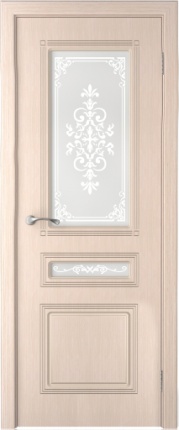 Дуб, ВенгеМакореБеленый дубОрехДГДООДГДООДГДООДГДОО4530-006180-004630-006270-004910-006740-004460-005950-00Соната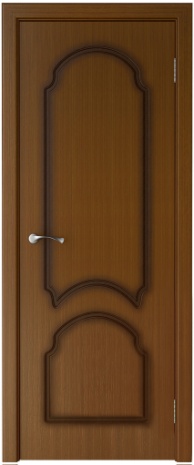 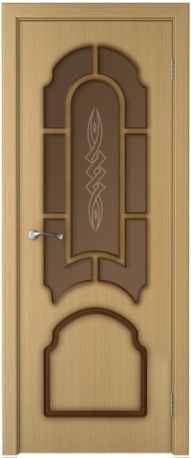 ОрехМакоре, ВенгеБеленый дубДубДГДООДГДООДГДООДГДОО4470-006050-006130-006230-004910-006650-004530-006140-00ДПГ Мальта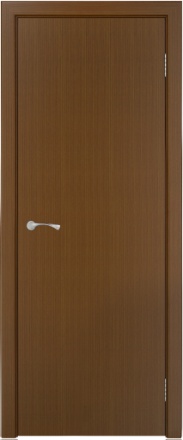 Макоре, Орех,Венге,ДубБеленый дубДГДГ4050-004360-00Цвета: Дуб, Макоре, Орех, Венге, Беленый дуб*Коробка с уплотнителем. (облицованная шпоном) 2150*70*28мм комп (2,5 шт)1320Наличник МДФ полукруглый (облицованный шпоном) 70*10 мм комп (5 шт)1250Доборная планка (облицованная шпоном) (100х10х2150 мм) - шт425Доборная планка (облицованная шпоном) (120х10х2150 мм) - шт455Доборная планка (облицованная шпоном) (150х10х2150 мм) - шт545Доборная планка (облицованная шпоном) (200х10х2150 мм) - шт600Доборная планка (облицованная шпоном) (250х10х2150 мм) - шт845Доборная планка (облицованная шпоном) (300х10х2150 мм) - шт955Доборная планка (облицованная шпоном) (350х10х2150 мм) - шт1070Доборная планка (облицованная шпоном) (400х10х2150 мм) - шт1190Доборная планка (облицованная шпоном) (500х10х2150 мм) - шт1490Притворная планка (облицованная шпоном) - шт250Дверной порог (облицованный шпоном) - шт315Погонажные изделия – облицованные шпоном – телескопические*ВНИМАНИЕ! Наценки на цвет:

* беленый дуб +100 руб. к комплекту коробки или наличника
* беленый дуб +40 руб. к штуке доборной или притворной планкиВозможно изготовление нестандартных размеров до 2300 мм +30%Возможно изготовление дверей, наполненных рейкой +400 руб.Погонажные изделия – облицованные шпоном – телескопические*ВНИМАНИЕ! Наценки на цвет:

* беленый дуб +100 руб. к комплекту коробки или наличника
* беленый дуб +40 руб. к штуке доборной или притворной планкиВозможно изготовление нестандартных размеров до 2300 мм +30%Возможно изготовление дверей, наполненных рейкой +400 руб.Погонажные изделия – облицованные шпоном – телескопические*ВНИМАНИЕ! Наценки на цвет:

* беленый дуб +100 руб. к комплекту коробки или наличника
* беленый дуб +40 руб. к штуке доборной или притворной планкиВозможно изготовление нестандартных размеров до 2300 мм +30%Возможно изготовление дверей, наполненных рейкой +400 руб.Погонажные изделия – облицованные шпоном – телескопические*ВНИМАНИЕ! Наценки на цвет:

* беленый дуб +100 руб. к комплекту коробки или наличника
* беленый дуб +40 руб. к штуке доборной или притворной планкиВозможно изготовление нестандартных размеров до 2300 мм +30%Возможно изготовление дверей, наполненных рейкой +400 руб.